What’s on for the rest of the year 2022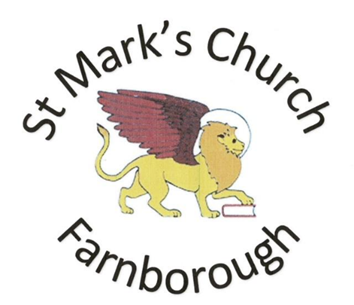 Just some of the things we have planned, we hope you can join us.July 9thOpen Church for Farnborough Food Bank 10am-1pm in the Church GardenSeptember 18thAfternoon Tea Party (more information to follow)September 24thOpen Church for MacMillan 10am-1pm in the Church GardenOctober 15thHarvest with Scarecrows and Ploughman’s LunchNovember 11thOpen Church Armistice Day 9.30 -1pmNovember 19thOpen Church for Christmas Wreath Making for forthcoming FestivalNovember 27th – December 3rd Christmas Wreath FestivalNovember 27thFestival Opens with CarolsDuring the week the Church will be open at various times. Come and see the displays and soak up the Advent Atmosphere.December 3rdFestival ends with Fair inside and out of the church (weather and space Permitting)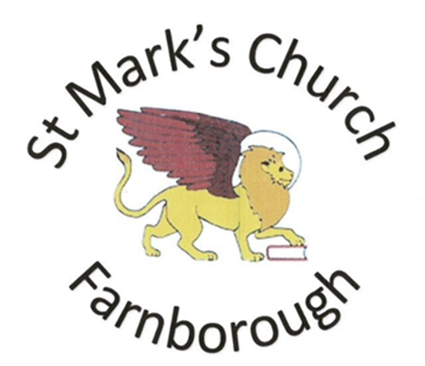 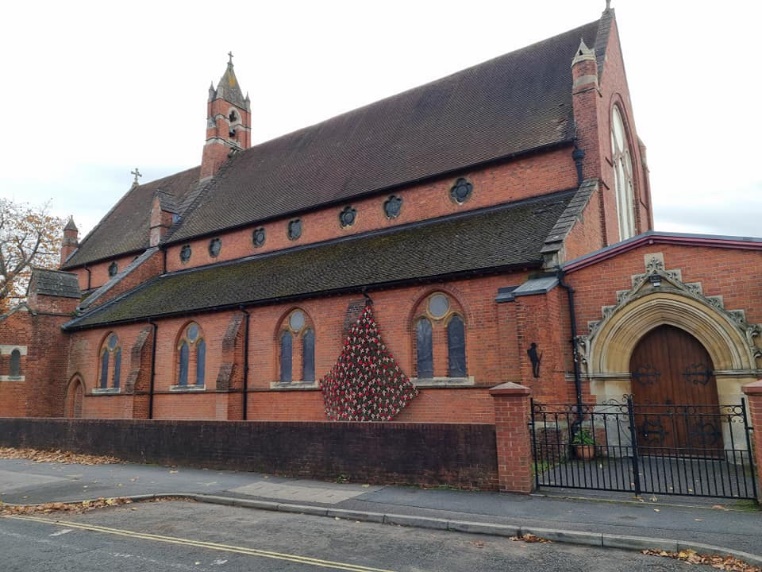 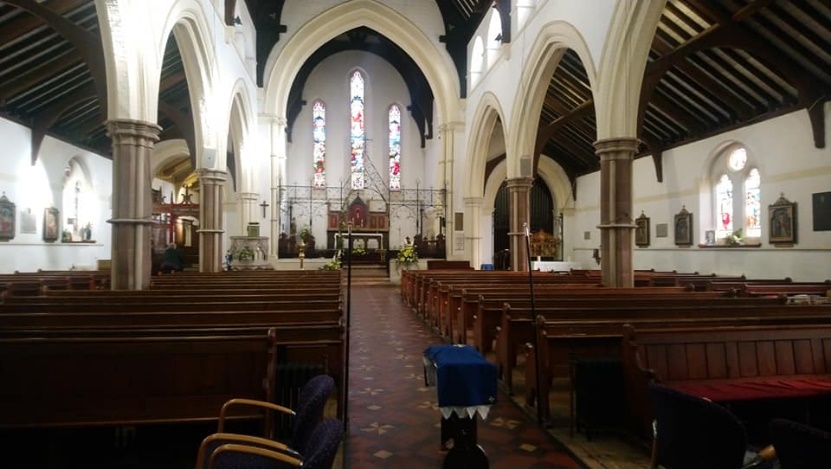 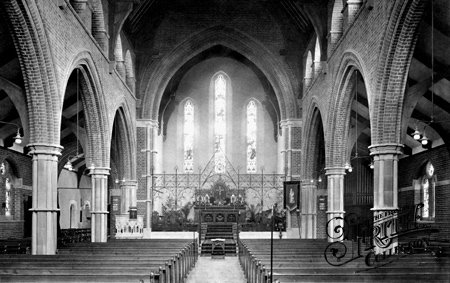 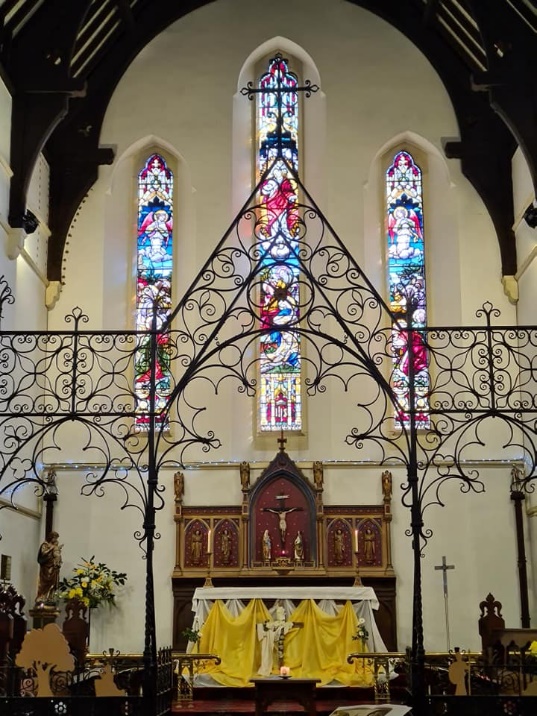 www.stmarksfarnborough.co.ukReading Rd, Farnborough GU14 6NAPhone: 01252 544711e-mail: stmarksfbro@outlook.comFacebook: St. Marks Church FarnboroughFirst Sunday of the Month8.00 Traditional Eucharist8.48 Breakfast for all in Church Hall10.30 All Age ServiceEvery Other Sunday 10.30 Service onley.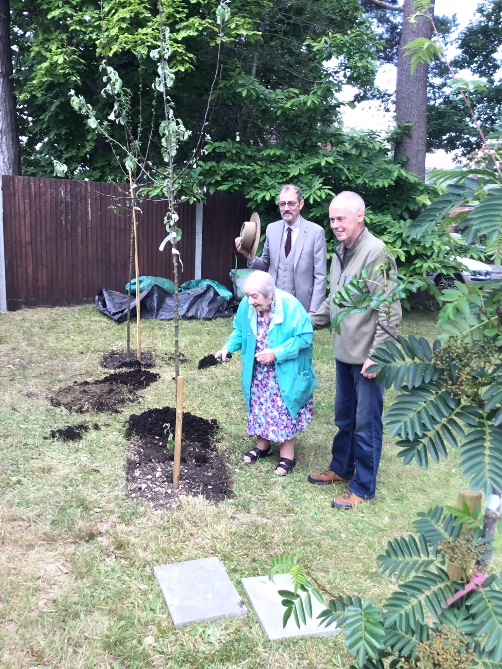 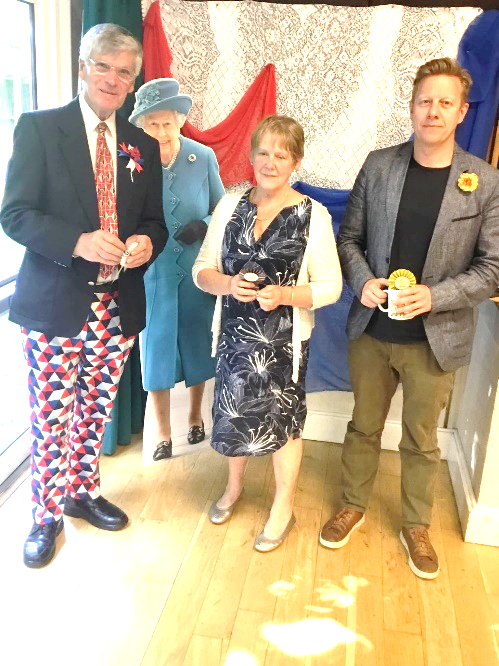 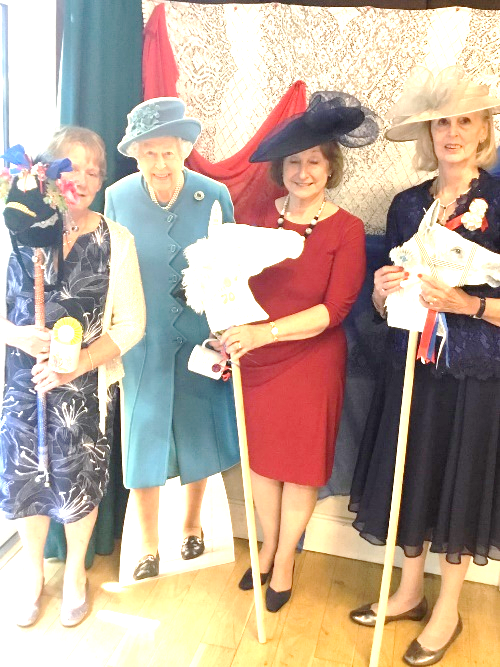 We Celebrated the Queens Jubilee with an Afternoon at the Races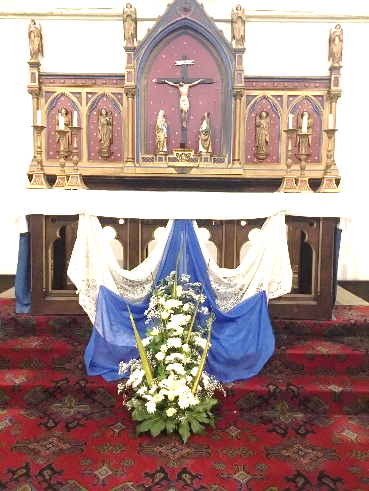 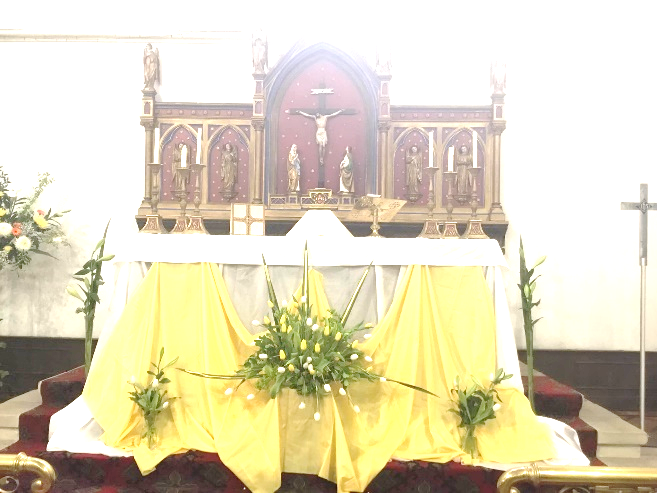 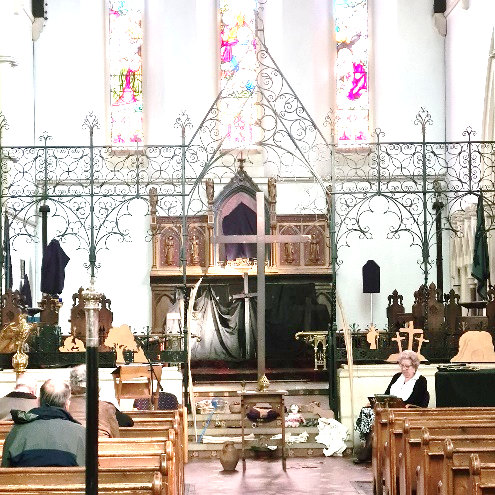 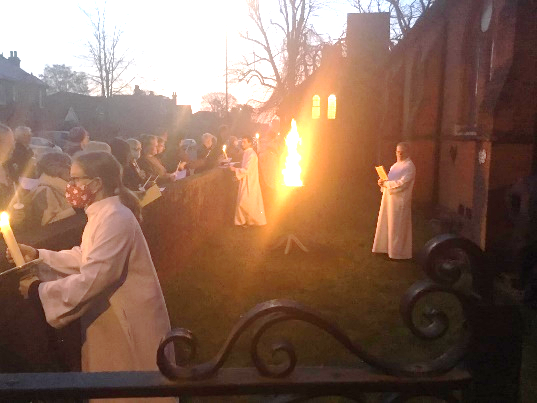 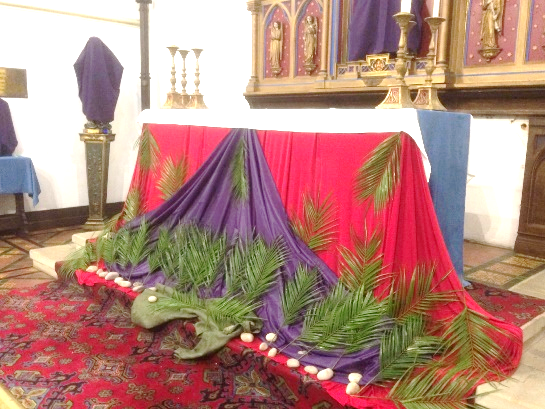 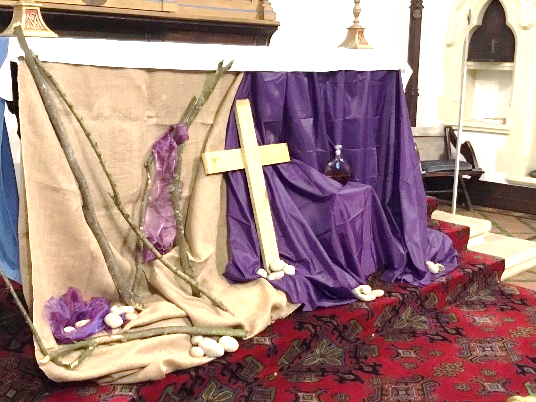 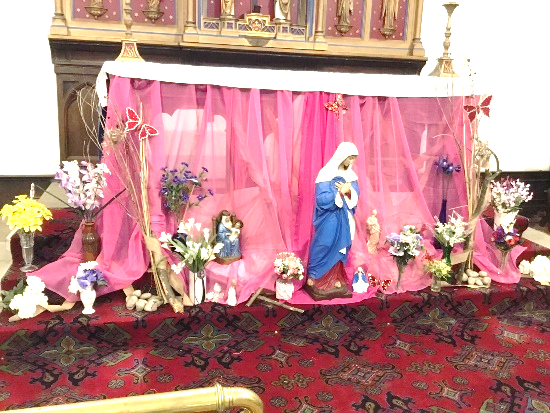 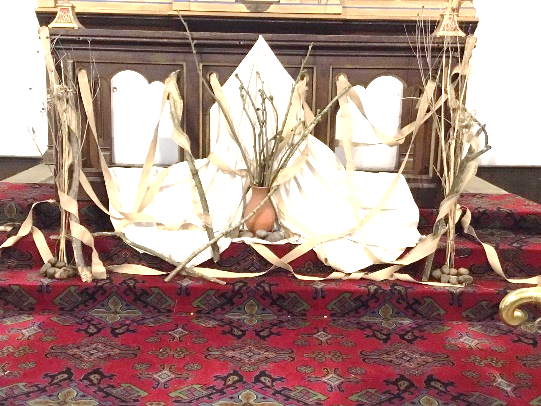 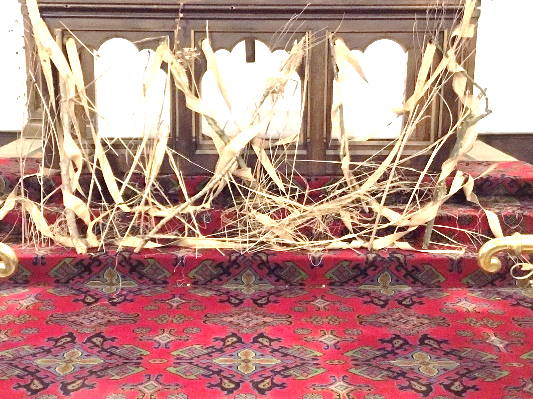 Over Lent and Easter, we Love to Decorate the Church and lots of things going on over Holy Week. 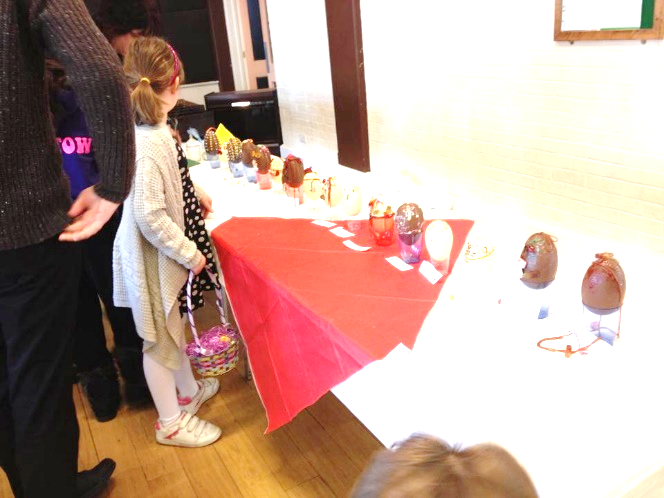 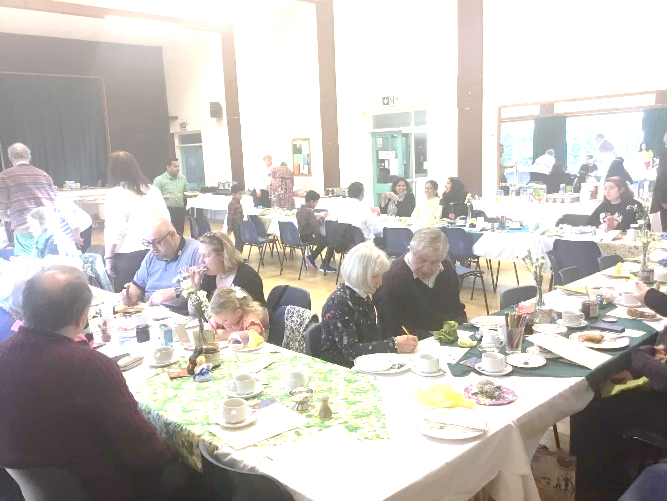 After the Dawn Easter Service we have a Big Breakfast, with lots to do like the Egg Decorating Competition and Egg Hunt.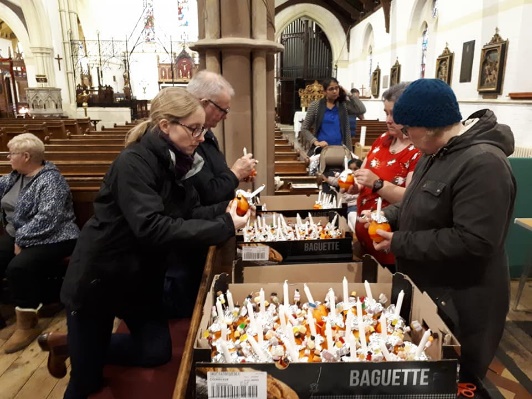 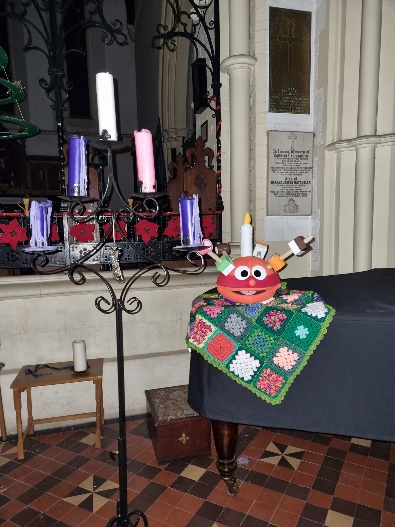 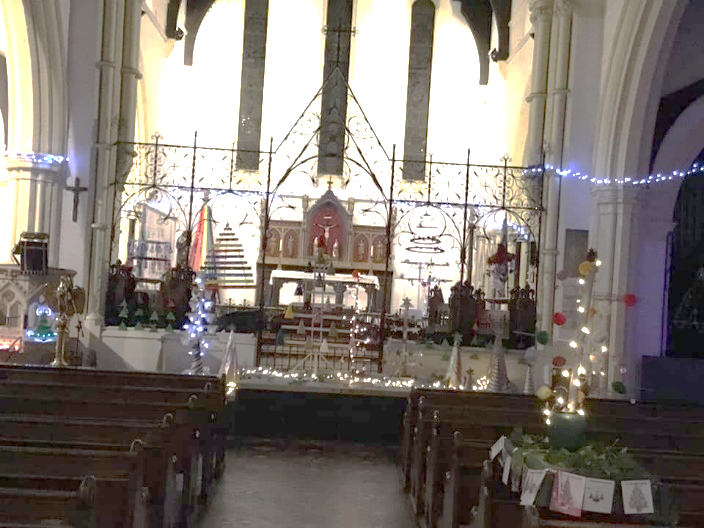 Over Christmas we have lots on from A Christmas Tree Festival to Christingle Service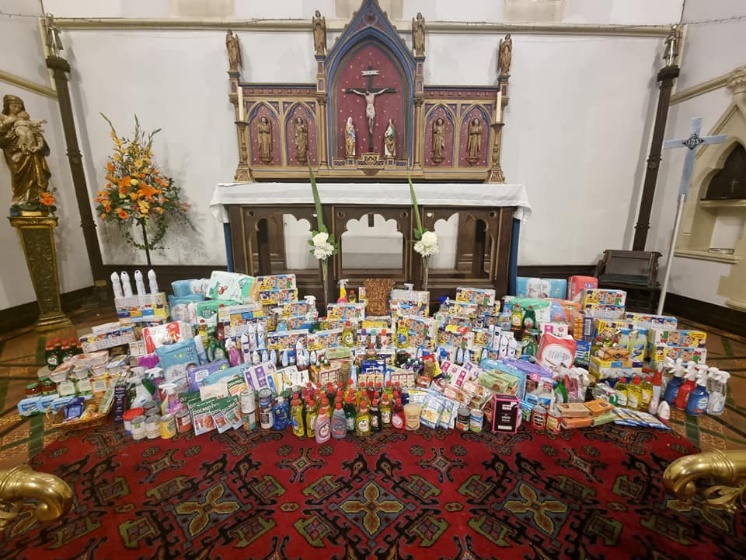 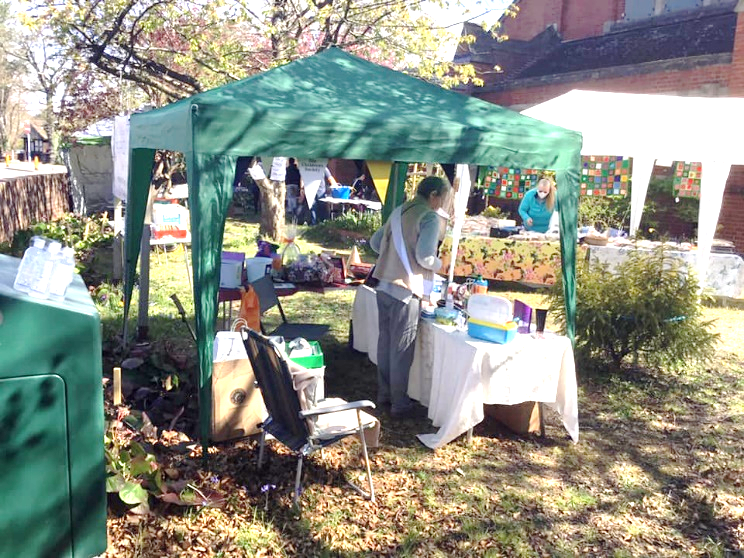 We Collected things for the Farnborough Food Bank at Harvest and had lots of fairs in the Church Garden. We always open for Remembrance events and Macmillan.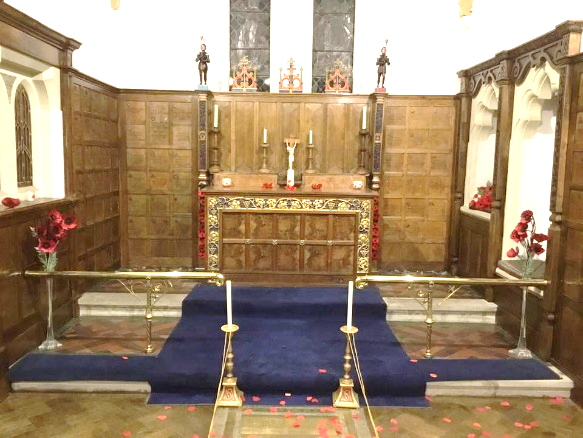 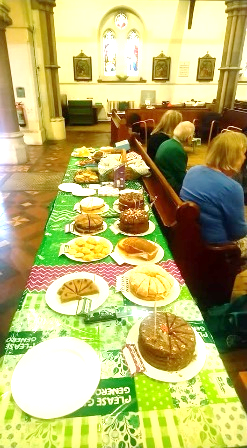 